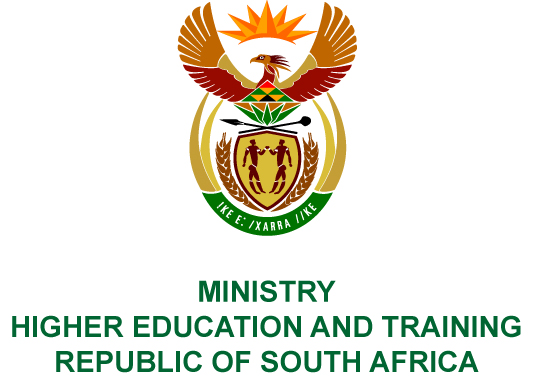 Private Bag X893, Pretoria, 0001, Tel (012) 312 5555, Fax (012) 323 5618Private Bag X9192, Cape Town, 8000, Tel (021) 469 5150, Fax: (021) 465 7956	Memorandum from the Parliamentary OfficeNATIONAL ASSEMBLY FOR WRITTEN REPLYQUESTION 157DATE OF PUBLICATION OF INTERNAL QUESTION PAPER: 08/02/2018(INTERNAL QUESTION PAPER NO 1 OF 2018)Ms N V Mente (EFF) to ask the Minister of Higher Education and Training:(a) How many catalytic research projects were funded in the 2014-15 financial year by the National Institute for Humanities and Social Sciences and (b) what are the details of each project in terms of the (i) project title, (ii) project institution, (iii) project leader, (iv) project co-leaders, (v) grant amount awarded, (vi) funding period, (vii) total funding awarded as of 13 November 2017, (viii) funding still to be awarded, (ix) person who approved the project and budget of Project?NW164EREPLY:The National Institute for Humanities and Social Sciences (NIHSS) has provided the following responses to the questions posed.The National Institute for Humanities and Social Sciences funded 12 catalytic projects as disclosed in the 2014/15 Annual Report. (viii) The Institute is in the process to determine funding available for new catalytic projects.(i)(ii)(iii)(iv)(v)(vi)(vii)(ix)No.Project TitleProject InstitutionProject LeaderProject 
Co-LeadersGrant Amount AwardedFunding periodTotal funding awarded as at 
13 Nov 2017Person who approved  1.Alternatives B - Socio-Economic Alternatives Think-TankUniversity of WitwatersrandDr Karl von HoldtDr Seeraj MohammedR250 00022/01/2013 – 31/03/2015R600 000CEO/Board  2.Hidden VoicesUniversity of WitwatersrandProf Edward WebsterDr Irma Du PlessisR600 00006/11/2012 – 15/03/2015R600 000CEO/Board  3.Indigenous Languages and Humanities Concept FormationRhodes UniversityDr P Maseko Prof Russell KaschulaR850 00010/10/2012 – 01/12/2014R850 000CEO/Board  4.Sources of CreativityUniversity of the KwaZulu-NatalDr Sazi DlaminiR550 00030/03/2015 – 30/09/2016R550 000CEO/Board  5.Pre-1652 HistoriographyUniversity of Cape TownProf Lungisile NtsebezaR999 22430/03/2015 – 30/09/2016R999 224CEO/Board  6.Heritage Hubs -Migrant Labour Museum and Knowledge CentreUniversity of Cape TownProf Lungisile NtsebezaR100 0002014 – 2015 R100 000CEO/Board  7.Traditions of Popular Education in South AfricaUniversity of the Western CapeProf Shirley WaltersAstrid von KotzeR992 00030/03/2015 – 30/09/2016R992 000CEO/Board  8.Sources of Creativity - Formation of a Composers' GuildUniversity of WitwatersrandProf Zaidel-RudolphDr Cameron HarrisR524 68030/03/2015 – 30/09/2016R524 680CEO/Board  9.Hidden Voices - The Art and MusicUniversity of the Western CapeProf Premesh LaluDr Heidi GrunebaumR1 280 00030/03/2015– 30/09/2016R1 280 000CEO/Board 10.Heritage Hubs - from Heritage Sites to Knowledge HubsMapungubwe Institute for Strategic Reflections (MISTRA)MISTRAR300 0002014 – 2015 R300 000CEO/Board 11.Post-Conflict ReconstructionUniversity of Free StateProf Pumla Gobodo-Madikizela R1 403 0082014 – 2015R1 403 008CEO/Board 12.BRICS and South - South ScholarshipUniversity of Cape TownProf Ari SitasR270 0002014 – 2015R270 000CEO/Board